Адаптированная образовательная программадошкольного образованияМАДОУ № 25 для слабослышащих и позднооглохших обучающихсяг. БердскЦЕЛЕВОЙ РАЗДЕЛПояснительная запискаПрограмма разработана для детей с нарушением слуха на основе программ: Программы специальных (коррекционных) образовательных учреждений II вида (допущено Министерством образования Российской Федерации, М.: Просвещение, 2003). Авторы программ: К.Г. Коровин, А.Г. Зикеев, Л.И. Тигранова, И.Г. Багрова, И.М. Гилевич, Н.Ю. Донская, М.И. Никитина, Л.В. Никулина, М.Ю. Рау, В.В. Тимохин, Н.И. Шелгунова.Закона №273-ФЗ «Об образовании в Российской Федерации» от 29.12.2012г.;ФЗ о социальной защите инвалидов в Российской Федерации
от 20 июля 1995 года (последняя редакция - от 24.07.2009 N 213-ФЗ) ст.11.;Федеральных государственных образовательных стандартов начального общего образования обучающихся с ограниченными возможностями здоровья, утвержденных приказом Министерства образования и науки РФ от 19 декабря 2014 № 1598;В соответствии с частью 11 статьи 13 Федерального закона от 29 декабря 2012 г. № 273-ФЗ «Об образовании в Российской Федерации» (Собрание законодательства Российской Федерации, 2012, № 53, ст. 7598; 2013, № 19, ст. 2326). Порядок организации и осуществления образовательной деятельности по основным общеобразовательным программам - образовательным программам начального общего, основного общего и среднего общего образования, утвержденных приказом Министерства образования и науки РФ от 30 августа 2013 № 1015;Положение о Службе практической психологии в системе Министерства образования Российской Федерации (утверждено приказом Минобразования России от 22 октября 1999 г. № 636 Приказ Минобрнауки России от 28 декабря 2010 г. №2106);Федеральный государственный образовательный стандарт основного общего образования, Утвержден приказом Министерства образования и науки Российской Федерации от «17» декабря 2010 г. № 1897;Приказ Минобрнауки России об утверждении федерального государственного образовательного стандарта основного общего образования от 17 декабря 2010 г. № 1897; от 6 октября 2009 г.; от 17 мая 2012 г.;Концепция духовно-нравственного развития и воспитания личности гражданина России;Письмо Министерства образования РФ от 27 июня 2003г. №28-51-513/16 (Методические рекомендации по психолого-педагогическому сопровождению обучающихся в учебно-воспитательном процессе в условиях модернизации образования);Постановление Министерства труда и социального развития РФ то 27.09.96 №1 «Об утверждении положения о профессиональной ориентации и психологической поддержке населения РФ».Коррекционная работа осуществляется педагогом психологом, учителем – логопедом. Сурдопедагог по сетевому взаимодействию.Программа направлена на коррекцию и развитие познавательной, эмоционально-волевой, коммуникативной сфер детей с нарушением слуха. Согласно Федеральному Закону от 24.11.1995 N 181-ФЗ (ред. от 29.12.2015) "О социальной защите инвалидов в Российской Федерации" индивидуальная программа реабилитации или абилитации инвалида - комплекс оптимальных для инвалида реабилитационных мероприятий, включающий в себя отдельные виды, формы, объемы, сроки и порядок реализации медицинских, профессиональных и других реабилитационных мер, направленных на восстановление, компенсацию нарушенных функций организма, формирование, восстановление, компенсацию способностей инвалида к выполнению определенных видов деятельности.(часть первая в ред. Федерального закона от 01.12.2014 N 419-ФЗ)Цели и задачи программыЦелью воспитания является всестороннее, гармоничное развитие личности ребенка с ОВЗ, возможно более полная его самореализация в социуме. Успешная социализация воспитанника с особыми образовательными потребностями возможна при соблюдении определенных условий воспитательного процесса. Прежде всего, это комплексный подход, который предполагает использование различных видов деятельности, игры, труда и общения как единого механизма формирования личности.Формирование личности ребенка с ОВЗ, его воспитание в коллективе предполагают коррекционную, а главное коммуникативно-адаптационную направленность при использовании словесной речи как ведущего средства общения в условиях речевого режима, что особенно важно при работе с детьми, имеющими нарушения слуховой функции.Вся работа проводится с учётом обеспечения права семьи на оказание ей помощи в воспитании и образовании детей на основе реализации Федерального Государственного образовательного стандарта и приоритетных направлений образовательной деятельности учреждения.Цель: развитие познавательной активности и чувства уверенности в своих силах.Задачи:Обучение нормам речевого общения, принятым среди слышащих. Обучение полноценному использованию речевого общения как средства познания, речевого развития.Охрана и укрепление физического и психического здоровья детей, в том числе их эмоционального благополучия;Коррекция и развитие познавательной активности.Обучение общению словесной речью, формирование навыков ведения диалогов.Формирование наиболее адекватной самооценки.Формирования общей культуры личности ребенка, в том числе ценностей здорового образа жизни, развития их социальных, нравственных, эстетических, интеллектуальных, физических качеств, инициативности, самостоятельности и ответственности ребёнка;Формирования социокультурной среды, соответствующей возрастным, индивидуальным, психологическим и физиологическим особенностям детей;Обеспечения психолого-педагогической поддержки семьи и повышения компетентности родителей (законных представителей) в вопросах развития и образования, охраны и укрепления здоровья детей.Программа направлена на:обеспечение коррекции нарушений развития детей с ограниченными возможностями здоровья, оказание им квалифицированной помощи в образовательном процессе;освоение детьми с ограниченными возможностями здоровья программы, их разностороннее развитие с учетом возрастных и индивидуальных особенностей и особых образовательных потребностей, социальной адаптации.Специфические задачи:Совершенствование системы квалифицированной коррекции отклонений в физическом и психическом развитии ребенка.Коррекционно-педагогическая помощь в интеграции детей с особенными образовательными потребностями в единое образовательное пространство.Вся система коррекционно-педагогической деятельности призвана обеспечить:осуществление индивидуально ориентированной психолого – медико – педагогической помощи детям с ограниченными возможностями здоровья с учётом индивидуальных возможностей особенностей детей (в соответствии рекомендациями ТПМПК);равноправное включение личности, развивающейся в условиях недостаточности слуха во все возможные и необходимые сферы жизни социума, достойный социальный статус и самореализацию в обществе.Основные задачи психологического сопровождения:активизация познавательной деятельности детей;коррекция и развитие памяти;коррекция и развитие внимания;коррекция и развитие словесно-логического мышления;снижение тревожности;осуществление ранней, полноценной социальной и образовательной интеграции ребенка с особыми образовательными потребностями в среду нормально развивающихся сверстников путем создания условий для разнообразного общения;обучение родителей (законных представителей) педагогическим технологиям сотрудничества со своим ребенком, приемам и методам воспитания и обучения, оказание им психологической поддержки.Основные задачи логопедического сопровождения учащегося.Создать условия для формирования правильного звукопроизношения и закрепление на словесном материале исходя из индивидуальных особенностей ребенка.Развивать артикуляционную моторику, фонематические процессы, грамматический строй речи.Обогащать и активизировать словарный запас ребенка, развивать коммуникативные навыки посредством повышения уровня егообщего речевого развития.Создать условия для коррекции и развития познавательной деятельности  (логического мышления, слухового и зрительного восприятия, памяти, внимания, фонематического слуха) и общей координации движений, мелкой моторики.Укреплять физическое и психическое здоровье детей, в том числе их эмоциональное благополучие.Создавать благоприятные условия развития детей в соответствии с их возрастными и индивидуальными особенностями и склонностями, развивать способности и творческий потенциал каждого ребёнка, как субъекта отношений с самим собой, другими детьми, взрослыми и миром.Оказание консультативной и методической помощи родителям (законным представителям).Принципы и подходы к формированию «Программы»Главной идеей коррекционно-развивающей работы является сотрудничество – гармоничные отношения психолога и ребенка; психолога и взрослого; это коррекция без принуждения; через успех и многое другое.Средства реализации на занятияхПсихологическая комфортностьСоздание эмоционального комфорта, доверительных отношений, принятие правил и условий работы.Деятельностный подход.Создание условий для активного включения всех обучающихся в познавательную деятельность, возникновения внутренней потребности («хочу») включения в различные виды деятельности: познание, игра, общение. Коррекция через активные формы: игры, дискуссии, решение проблемных ситуаций с последующей рефлексией:самооценка собственной деятельности на занятии;фиксация степени соответствия поставленной цели и результатов деятельности;планирование целей последующей деятельности.Динамичность восприятия:задания по степени нарастающей трудности;задания с опорой на различные анализаторы (зрительный, слуховой, моторный);смена видов деятельности.использование ОУУН как средство формирования ЗУН.Продуктивная обработка информации - дифференциация:по объему, обусловленная, разным темпом работоспособности ребенка;по характеру дозированной помощи (вспомогательные задания, «подсказки»);по форме учебных действий.Единство диагностики и коррекция высших психических функций (ВПФ)Осуществление коррекционно-развивающей деятельности и контроля динамики изменений познавательных процессов и свойств личности:Развитие памяти (расширение объема, формирование приемов, способов запоминания через специальные упражнения, игры, задания с ключевыми словами, деление текста на части, составление плана, придание образности, использование ассоциаций).Развитие внимания (упражнения на устойчивость, концентрацию, распределение, переключение, объем).Развитие мышления (упражнения на установление связей между предметами, явлениями, событиями); развитие и тренировка мыслительных операций: сравнение, классификация, обобщение.Мотивация к занятию:постановка четкой пошаговой инструкции;включение в занятие;организация познавательной деятельности (создание проблемной ситуации, выполнение творческих заданий, на смекалку, побуждение к поиску);поощрения, свободный выбор заданий и метода разрешения проблемной ситуации, выдвижение и проверка гипотез;создание ситуации успеха (эмоциональная подготовка к решению учебной задачи, развитие самоконтроля);развитие эмоциональной сферы (обучение способам и приемам снижения тревожности, повышение уверенности, обучение приемам регулирования своего эмоционального состояния);развитие волевой сферы (развивать умение слушать, выполнять групповые правила, сосредотачиваться, управлять своим поведением).Значимые для разработки и реализации «Программы» характеристики, в том числе, характеристики особенностей развития детей (характеристики особенностей развития ребенка с нарушением слуха)Проблемы со слухом могут иметь врожденный или приобретенный характер. При этом они бывают полными или частичными.В первом случае речь идет о тотальной врожденной глухоте. Она провоцирует снижение интеллектуальных возможностей и отставание в умственном развитии.К появлению тугоухости обычно приводят следующие факторы:Наследственная предрасположенность;Нарушения во время беременности – инфекционные болезни, повышение давления, употребления алкоголя, курения, неконтролируемое применение лекарственных препаратов беременной женщиной;Родовые травмы и нарушения в развитии малыша. Причина тугоухости может крыться в преждевременных родах, дефиците веса, гипоксии;Заболевания уха или травматические повреждения, которые были перенесены после рождения. К ним относят инфекционные патологии, отиты, болезнь Меньера и т.д.;Аденоиды. Аномальное увеличение миндалины часто провоцирует закупоривание слуховой трубы у детей, что приводит к ухудшению слуха. После удаления аденоидов слух обычно восстанавливается.Закупорка слухового отверстия серой или чужеродными предметами;Химиотерапия;Применение антибактериальных препаратов.ХарактеристикаПотеря слуха лишает малыша информации и приводит к отставанию в умственном развитии. Данные проблемы напрямую сказываются на формировании речевого аппарата и производят опосредованное воздействие на мышление и память.При создании адекватных условий данные нарушения подлежат коррекции. При нарушении слуха ключевую роль в познании играет зрение. Немаловажное значение имеют движения, тактильные и осязательные ощущения ребенка.Поскольку скорость речевого развития снижается, память ребенка тоже отличается определенными особенностями. Также данные процессы сказываются на абстрактном мышлении детей. Потеря слуха сопровождается такими нарушениями:задержка развития моторики;проблемы с физическим развитием;нарушения работы опорно-двигательного аппарата;развитие сопутствующих патологий.Тугоухость у детей дошкольного возраста обычно провоцирует появление следующих характеристик:отставание психофизического развития на 1-3 года по сравнению со здоровыми детьми;дефицит двигательной активности;замедление темпа выполнения некоторых движений;проблемы с координацией в пространстве;сложности с переключением внимания;чувствительность к изменению климатических условий;зрительные образы как основа процесса запоминания.Классификация патологийНарушения слуха у детей могут иметь разный характер. Врачи выделяют две обширные категории таких проблем – врожденные и приобретенные. Для каждой из категорий тугоухости характерны определенные особенности.ПриобретенныеОсновной причиной таких нарушений являются осложнения гнойного отита. К подобным аномалиями приводят острые инфекции – грипп, корь, ангина. Также причина может крыться в скарлатине и других болезнях.Уровень снижения фонематического слуха может иметь разные степени тяжести: легкую, среднюю, тяжелую. Однако сложные формы тугоухости обычно становятся следствием поражения звуковоспринимающего элемента.Особенности развитияДети, имеющие тугоухость, отстают от ровесников в развитии. Чтобы преодолеть подобные нарушения, обязательно нужно оказывать целостное воздействие на личность ребенка с таким диагнозом.Поэтому обучение проводится в специализированных учебных заведениях. Именно там созданы такие условия, которые позволяют преодолеть нарушения развития, исправить процесс становления личности, восстановить нормальные психические характеристики.Благодаря специальному обучению таких детей удается сформировать речь, память, мышление. В таких школах детей учат чтению по губам. Благодаря особому процессу обучения удается научить ребенка разным формам речевой деятельности.Ключевую роль во время обучения таких детей играют наглядные приемы – инсценировка, пантомима и т.д. Именно они позволяют создать представления на наглядно-образном, а впоследствии и на отвлеченном уровне.Реабилитация, профилактикаРеабилитационные мероприятия для детей с таким диагнозом начинают применять уже в 2-3 года. Восстановление детей с тугоухостью проводят в специализированных садах и школах.С помощью специальных занятий с применением слуховых аппаратов удается преодолеть последствия нарушений.Благодаря ранней диагностике тугоухости удается проводить реабилитацию максимально успешно. В домашних условиях восстановление проводится путем естественного общения с близкими людьми, имеющими нормальный слух. От родителей требуется немало терпения, поскольку все слова нужно говорить максимально четко. Ребенок должен видеть движения языка и губ.Чтобы предотвратить подобные проблемы, нужно заниматься профилактикой тугоухости. Она включает следующие рекомендации:Закаливание организма ребенка. Благодаря стимулирующему воздействию удается повысить устойчивость к инфекционным болезням.Рациональное питание. В меню малыша должно присутствовать достаточное количество витаминов, белковых компонентов, углеводов и жиров.Поддержание оптимальных показателей температуры и влажности.Специфическая профилактика инфекционных патологий и своевременное лечение недугов.Чтобы обеспечить правильное развитие слуховой системы, нужно придерживаться гигиены слуха:важно одевать ребенка по погоде – в холодное время года уши нужно надежно защищать от холода;громкость звука должна быть не более 60-80 дБ;ребенок должен дышать носом;речь родителей и педагогов должна быть отчетливой и правильной.Немаловажное значение имеет своевременное выявление воспалений носоглотки. Именно они часто провоцируют поражение органа слуха, что влечет развитие тугоухости. Если есть малейшие подозрения на нарушение слуха, нужно сразу обратиться к врачу.Нарушения слуха довольно часто встречаются у детей. Они могут носить врожденный или приобретенный характер и негативно сказываются на интеллектуальном и физическом развитии. Чтобы не допустить подобных проблем, первые же симптомы тугоухости должны стать поводом для немедленного обращения к отоларингологу.Планируемые результаты освоения «Программы»Умения:внимательно слушать педагога, друг друга;задавать встречные вопросы, высказывать свои суждения;выступать с сообщением о проведённой беседе;составлять связанные по смыслу предложения и анализировать смысл;соблюдать правила поведения на прогулке, в группе, музыкальном зале, спорт зале, общественном транспорте, в общественных местах. и.т.д.Формирование целостно(Познавательные действия, конструктивно-модульная деятельностьПрограмма курса по развитию познавательной деятельности младших школьников (Автор Н.В.Бабкина)Переход от наглядно-действенного мышления к наглядно-образному с обобщением на наглядном уровне.Развитие способности анализировать простые закономерности.Умение выделять в явлении разные стороны, вычленять в предмете разные особенности.Развитие наглядно-образного мышления и способности анализировать.Умение строить простейшие обобщения, при которых после сравнения требуется абстрагироваться от несущественных признаков.Продолжение развития наглядно-образного мышления и способности анализировать.Анализ и синтез на основе построения простейших обобщений с абстрагированием от несущественных признаков.Формирование предпосылок к переходу от наглядно-образного к абстрактно-логическому мышлению: развитие функций анализа и синтеза, сравнения и обобщения, абстрагирования.Развитие внимания.Развитие навыков сосредоточения и устойчивости внимания.Повышение объема внимания, развитие переключения внимания и навыков самоконтроля.Развитие переключения внимания, формирование навыков произвольности.Развитие саморегуляции и умения работать в умозрительном плане.Развитие восприятия и воображения.Развитие пространственной ориентировки, восприятия объема, выделение фигуры из фона.Формирование элементов конструкторских навыков и творческого воображения.Развитие восприятия «зашумленных» объектов.Формирование элементов конструкторского мышления и конструкторских навыков.Развитие переключения внимания.Формирование навыков произвольности.Формирование общей способности искать и находить новые решения, необычные способы достижения требуемого результата, новые подходы к рассмотрению предлагаемой ситуации.Развитие памяти.Развитие объема и устойчивости визуальной памяти.Развитие визуальной и аудиальной памяти.Развитие визуальной, аудиальной и тактильной памяти (увеличение объема, устойчивости, перевода из кратковременной в долговременную память).Развитие визуальной и аудиальной, кратковременной и долговременной памяти.Развитие личностно-мотивационной сферы.Формирование учебной мотивации, снятие тревожности и других невротических комплексов, связанных с периодом адаптации.Развитие познавательной активности и чувства уверенности в своих силах.Развитие навыков совместной деятельности.Развитие познавательных интересов, уверенности в своих силах и навыков совместной деятельности, завершение формирования социального статуса ребенка.Содержание психолого-педагогической работы с детьми с ОВЗПо формированию продуктивной деятельности:Знакомить с изобразительными материалами (красками, фломастерами, маркерами, карандашами, восковыми мелками и др.) и формировать практические навыки по их использованию: захватывание и удержание мелких предметов, целенаправленные действия с ними, правильная установка кисти  и пальцев руки на предметах Знакомить с пластическими материалами (глиной, пластилином), побуждать экспериментировать с ними, называя созданные изображения: размягчение пластилина и глины поочередно каждым пальцем путем вдавливания, всеми пальцами одной руки; отрабатываются движения раскатывания пластилина между ладонями, на ладони одной и другой руки, поочередно их меняя, раскатывание ладонями на столе, отщипывать или отрывать от основного куска небольшие комочки, сплющивать, прищипывать отдельные детали, создавая изображения знакомых предметов Помогать в рисовании и аппликации создавать несложные сюжетные композиции, повторяя изображение несколько раз и располагая его по всему листу бумаги Учить различать строительные материалы по цвету, форме (кубик, кирпичик, пластина, призма), в процессе создания простейших построек: дорожка, поезд (путем размещения по горизонтали кирпичиков, пластин); башенка, лесенка (путем накладывания 4-6 кубиков или кирпичиков друг на друга); забор, домик, ворота, горка, мост (путем замыкания пространства и несложных перекрытий) Помогать выполнять мелкие детали общей работы из бумаги, пользуясь способами «сминания», «разрывания», «скручивания» По развитию детского творчества:Стимулировать самостоятельный выбор детьми цветов красок, фона листа бумаги, поощрять желание к экспериментированию с изобразительными материалами Украшать силуэты игрушек и разных предметов, вырезанных из бумаги воспитателем, а также уже созданные изображения;Ставить перед детьми сюжетно-игровые задачи, требующие конструирования (строить кроватки для укладывания кукол спать, делать дорогу, чтобы по ней ездили машины и др.) с учетом интересов девочек и мальчиков Помогать осознавать свойства песка, снега, сооружать из них постройки, учить дополнять задуманное игрушками Формы работы с детьми, требующими особой психолого - педагогической поддержки и заботыОсуществляется подбор специальных коррекционных упражнений и психотерапевтических игр, которые способствуют преодолению проблем психического развития личности. Дети с особенностями развития имеют множество ограничений в различных видах деятельности, в том числе и в изобразительной. Они нуждаются в постоянном сопровождении взрослого, поэтому в работе с этими детьми созданы условия для становления личности ребенка через развитие способностей к изобразительной деятельности с помощью активных методов обучения. Обучение ребенка подражанию. Говорю: «Сегодня ты будешь настоящий художник, сам выберешь краску и нарисуешь ею» или «Сегодня ты будешь придумывать, как это делают все художники» и т.п. В процессе деятельности использую эмоциональное подкрепление, поддержание мотивации, поощрение.   На занятиях обучаю элементам творческого поведения, использую  демонстрацию с последующим закреплением сначала в совместном действии с ребенком, а потом и в самостоятельном действии.«Включение» изображаемого предмета в конкретную ситуацию. Например, цветок в горшке он польет, пойдет домой мимо деревьев, растущих под окном, букет подарит маме, с игрушкой поиграет.Изображение ситуаций из жизни, которые,  только что предшествовали занятию, и на которых ребенок по каким-то причинам сам заострил внимание («пробка» на улице, светофор на перекрестке, мороженое в киоске у метро и т.п.); имевшие место в домашней жизни ребенка (мама печет пирожки, день рождения, праздничный салют за окном); особенно взволновавших ребенка (снегопад, радуга);Рисование на зеркале.  Предлагаю ребенку заглянуть в зеркало: «Смотри, кто там?» Ребенок видит свое изображение. Затем губкой или большой кистью я вместе с ребенком закрашиваю поверхность зеркала. За слоем краски ребенок перестает видеть свое лицо. После этого берем влажную тряпку и начинаем смывать краску. Рисование на зеркале дает ребенку возможность привыкнуть к своему облику. Когда изображение готово и краска подсохнет, его можно подарить тому, кого нарисовали. При этом ребенок чувствует себя очень значительным человеком – автором, художником. Положительная оценка достижений ребенка является для него важным стимулом развития и дальнейшей деятельности.В процессе развивающих занятий  поддерживается и стимулируется творческое проявления ребенка, развитие его самостоятельности. Совместная продуктивная деятельность с ребенком способствует его самовыражению и дает красивый и достойный результат. Ребенку очень важно видеть и знать, что его творческая деятельность полезна и нужна.СОДЕРЖАТЕЛЬНЫЙ РАЗДЕЛОписание образовательной деятельностиОбразовательная область «Речевое развитие»Подготовка к обучению грамоте, звуковая культура речи:Обозначает звуки буквами;Знает  о двух основных группах звуков русского языка — гласных и согласных;Различает гласные и согласные звуки, опираясь на особенности звучания и артикуляции;Использует условное обозначение  гласных и согласных звуков;Различает твердые и мягкие согласные;Выделяет предложение из устной речи;Выделяет из предложения слово;Правильно использует  термин «звук», «гласный звук», «согласный звук», «слово», «предложение»;Делит двусложные и трехсложные слова с открытыми слогами (на-ша Ма-ша, ма-ли-на, бе-рё-за) на части;Умеет составлять слова из слогов (устно);Умеет выполнять звуко - буквенный анализ слов.Грамматический строй речи.Активно использует в речи слова, обозначающие изученные предметы и явления окружающей действительности,  обобщающие понятия; употребляет синонимы, антонимы, сложные предложения разных видов.Образовывает однокоренные слова, существительные с суффиксами, глаголы с приставками, прилагательные в превосходной степени; согласовывает слова в предложении;Строит сложноподчинённые предложения.Связная речь.Строит высказывания из трёх-четырёх предложений, следит за правильным согласованием существительных с прилагательными  и числительными в роде, числе, падеже;Пересказывает небольшие литературные произведения, сочиняет рассказы по сюжетной картине, серии сюжетных картин, описывает предмет по алгоритму.Логопедическая работа по коррекции нарушений речиОбразовательная область «Речевое развитие» включает владение речью как средством общения и культуры; обогащение активного словаря; развитие связной, грамматически правильной диалогической и монологической речи; развитие речевого творчества; развитие звуковой и интонационной культуры речи, фонематического слуха; знакомство с книжной культурой, детской литературой, понимание на слух текстов различных жанров детской литературы; формирование звуковой аналитико- синтетической активности как предпосылки обучения грамоте.Задачи развития речи для детей с ОВЗ:формирование структурных компонентов системы языка – фонетического, лексического, грамматического;формирование навыков владения языком в его коммуникативной функции – развитие связной речи, двух форм речевого общения – диалога и монолога;формирование способности к элементарному осознанию явлений языка и речи. Основные направления работы по развитию речи дошкольников:Развитие словаря. Овладение словарным запасом составляет основу речевого развития детей, поскольку слово является важнейшей единицей языка. В словаре отражается содержание речи. Слова обозначают предметы и явления, их признаки, качества, свойства и действия с ними. Дети усваивают слова, необходимые для их жизнедеятельности и общения с окружающими.Воспитание звуковой культуры речи. Данное направление предполагает: развитие речевого слуха, на основе которого происходит восприятие и различение фонологических средств языка; обучение правильному звукопроизношению; воспитание орфоэпической правильности речи; овладение средствами звуковой выразительности речи (тон речи, тембр голоса, темп, ударение, сила голоса, интонация).Формирование грамматического строя речи. Формирование грамматического строя речи предполагает развитие морфологической стороны речи (изменение слов по родам, числам, падежам), способов словообразования и синтаксиса (освоение разных типов словосочетаний и предложений).Развитие связной речи. Развитие связной речи включает развитие диалогической и монологической речи. Диалогическая речь является основной формой общения детей дошкольного возраста. Важно учить ребенка вести диалог, развивать умение слушать и понимать обращенную к нему речь, вступать в разговор и поддерживать его, отвечать на вопросы и спрашивать самому, объяснять, пользоваться разнообразными языковыми средствами, вести себя с учетом ситуации общения. Не менее важно и то, что в диалогической речи развиваются умения, необходимые для более сложной формы общения – монолога, умений слушать и понимать связные тексты, пересказывать, строить самостоятельные высказывания разных типов. Формирование элементарного опознавания явлений языка и речи, обеспечивающее подготовку детей к обучению грамоте, чтению и письму.Развитие фонематического слуха, развитие мелкой моторики руки. Конкретизация задач развития речи носит условный характер в работе с детьми с ОВЗ, они тесно связаны между собой. Эти отношения определяются существующими связями между различными единицами языка. Обогащая, например, словарь, мы одновременно заботимся о том, чтобы ребёнок правильно и чётко произносил слова, усваивал разные их формы, употреблял слова в словосочетаниях, предложениях, в связной речи. В связной речи отражены все другие задачи речевого развития: формирование словаря, грамматического строя, фонетической стороны. В ней проявляются все достижения ребёнка в овладении родным языком. Взаимосвязь разных речевых задач на основе комплексного подхода к их решению создает предпосылки для наиболее эффективного развития речевых навыков и умений. Развитие речи у дошкольников с ОВЗ осуществляется во всех видах деятельности: игра, занятия по физическому развитию, изобразительная деятельность (рисование, лепка, аппликация, конструирование), музыка и др.; в свободный деятельности, в общении со всеми, кто окружает ребенка.Наиболее значимым видом работы по развитию речи является чтение художественной литературы. Художественная литература, являясь сокровищницей духовных богатств людей, позволяет восполнить недостаточность общения детей с ОВЗ с окружающими людьми, расширить кругозор, обогатить жизненный и нравственный опыт. Литературные произведения вовлекают детей в раздумья над поступками и поведением людей, происходящими событиями; побуждают к их оценке и обогащают эмоциональную сферу. Чтение художественной литературы имеет коррекционную направленность, так как стимулирует овладение детьми словесной речью, развитие языковой способности, речевой деятельности. Включенность в эту работу детей с ОВЗ, у которых отмечается задержка психического развития, будет эффективной, если соблюдать ряд условий:выбирать произведения с учетом степени его доступности и близости содержания жизненному опыту детей;предварительно беседовать с детьми о событиях из жизни людей близких к содержанию литературных произведений и проводить заключительную беседу для выяснения степени усвоения произведения, осмысления причинно-следственной зависимости;подбирать иллюстрации, картинки к произведениям, делать макеты; • организовывать драматизации, инсценировки;демонстрировать действия по конструктивной картине с применением подвижных фигур;проводить словарную работу;адаптировать тексты по лексическому и грамматическому строю с учётом уровня речевого развития ребенка (для детей с нарушениями речи, интеллектуальными нарушениями);предлагать детям отвечать на вопросы;предлагать детям разные виды работы: подобрать иллюстрации к прочитанному тексту, пересказать текст; придумать окончание к заданному началу. Все это способствует осмыслению содержания литературного произведения.Имеющиеся нарушения определяют разный уровень владения речью. Это является основополагающим в проектировании работы по развитию речи для каждого ребенка с ОВЗ.Воспитание звуковой стороны речи, освоение грамматического строя, развитие связной речи представляет большую сложность для детей с ОВЗ всех категорий. Например, грамматические категории характеризуются абстрактностью и отвлеченностью. В норме дети усваивают грамматический строй практически, путем подражания речи взрослых и языковых обобщений. Для развития связной речи, освоения грамматических форм у детей с ОВЗ созданы специальные условия – разработка грамматических схем, разнообразного наглядного дидактического материала, включение предметно-практической деятельности и др. Преодоление нарушений звукопроизношения, наблюдаемых у детей с ОВЗ возможно при помощи учителя-логопеда.Методы и средства логопедического воздействияМетоды речевого развития.Словесные: чтение и рассказывание художественных произведений, заучивание наизусть, пересказ, обобщающая беседа, рассказывание без опоры на наглядный материал.Практические: дидактические игры, игры-драматизации, инсценировки, дидактические упражнения, пластические этюды, хороводные игры.Средства речевого развития:Общение взрослых и детей.Культурная языковая среда.Обучение родной речи на занятиях.Непосредственно образовательная деятельность.Основные принципы организации работы по воспитанию у детей интереса к художественному слову:Ежедневное чтение детям вслух является обязательным и рассматривается как традиция.В отборе художественных текстов учитываются предпочтения педагогов и особенности детей, а также способность книги конкурировать с видеотехникой не только на уровне содержания, но и на уровне зрительного ряда.Создание по поводу художественной литературы детско-родительских проектов с включением различных видов деятельности в ходе чего создаются целостные продукты в виде книг самоделок, плакатов, схем, и др.Образовательная область «Психическое развитие»Психологическая коррекция – это планомерный организованный и целенаправленный процесс передачи знаний, умений и навыков, исправление имеющихся недостатков в психическом развитии ребенка, метод активного практического обучения и воспитания, где повышается роль самостоятельного преодоления ребенком различных трудностей. (Л.М. Крыжановская)Соотношение обучения и психического развития: «правильно организованное обучение ребенка ведет за собой детское умственное развитие» (по Л.С.Выготскому).Принцип нормативности в психическом развитии и организация обучения («Нормативность развития следует понимать как последовательность сменяющих друг друга возрастов, возрастных стадий, развития: особенности социальной ситуации развития, уровня сформированности психологических новообразований, развития ведущей деятельности». (Л.С.Выготский).Зона ближайшего развития как ориентир для коррекционно-развивающей работы. («Зона ближайшего развития – это расстояние между уровнем актуального развития ребенка, определяемого с помощью задач, решаемых самостоятельно и уровнем возможного развития, определяемых с помощью задач, решаемых под руководством взрослых и в сотрудничестве с более умными сотоварищами». Л.С. Выготский)Соотношение коррекции и развития:развитие понимается как «закономерное изменение психической функции во времени, выражающееся в количественных, качественных и структурных преобразованиях». Процесс развития часто имеет периодизацию, причем периоды отличаются возрастными нормативными характеристиками.коррекция – это исправление тех или иных расстройств, дефектов, нарушений. Коррекционные меры воздействия можно планировать, ориентируясь на актуальный уровень развития, выявляя ее дефекты, понимаемые как отклонения от возрастной нормы.Коррекционность психодиагностических методик: возможность указать перспективы и основные пути коррекции умственного развития.Структура коррекционно – развивающих занятий:Ритуал приветствия.Рефлексия предыдущего занятия.Разминка.Основное содержание занятия.Рефлексия прошедшего занятия.Ритуал прощания.В структуре занятий выделяются:Блок диагностики познавательных процессов: восприятия, внимания, памяти, мышления, моторной деятельности.Блок коррекции и развития этих познавательных процессов.Коррекционные занятия с детьми начинаются с формирования восприятия. Восприятие – это основной познавательный процесс чувственного отражения действительности, ее предметов и явлений при их непосредственном воздействии на органы чувств. Восприятие является основой мышления и практической деятельности человека, основой ориентации человека в мире и обществе. Развитие восприятия не происходит само собой. Детей нужно учить выделять существенные признаки, свойства предметов и явлений. Одним из эффективных методов развития восприятия, воспитания наблюдательности является сравнение. Для развития пространственных представлений необходимо использовать наглядный материал; учить детей смотреть, слушать, выделять главные и существенные признаки предметов, видеть в предмете много разных деталей: развивать пространственные представления.Внимание учащихся с ОВЗ характеризуется повышенной отвлекаемостью, неустойчивостью, снижением способности распределять и концентрировать внимание. Произвольное, непроизвольное внимание, а также свойства внимания (концентрация, переключаемость, устойчивость, наблюдательность, распределение) значительно развиваются в результате специальных упражнений.Важную роль для ориентировки человека в окружающем мире играет память. У всех школьников с ОВЗ наблюдаются недостатки памяти, при чем они касаются всех видов запоминания. В первую очередь у учащихся ограничен объем памяти и снижена прочность запоминания. Эти особенности влияют на запоминание как наглядного, так и словесного материала.На коррекционных занятиях необходимо развивать те виды памяти, которые оказываются наименее развитыми у ребенка (зрительная, слуховая, словесно - логическая). Работу по формированию памяти целесообразно проводить на не учебном материале, в различных жизненных ситуациях. Важно научить детей понимать, что значит запомнить, научиться группировать материал, выделять опорные слова, составлять план, устанавливать смысловые связи, т.е., развивать не только механическую, но и произвольную память.В развитии мыслительной деятельности учащихся с ОВЗ обнаруживается значительное отставание и своеобразие. Это выражается в не сформированности таких операций, как анализ и синтез, в неумении выделять существенные признаки предмета и делать обобщения, в низком уровне развития абстрактного мышления.В процессе занятий необходимо научить рассматривать предмет или ситуацию с разных сторон, оперировать всеми необходимыми для решения задач данными.Понятие образного мышления подразумевает оперирование образами, проведение различных операций (мыслительных) с опорой на представления. Поэтому необходимо уделять внимание формированию у детей умения создавать в голове различные образы, т.е., визуализировать.Для учащихся с ОВЗ наиболее сложными являются задачи проблемного характера. Им свойственно: поверхностное мышление, его направленность на случайные признаки, что особенно проявляется на словесно – логическом уровне. Через решение логических задач развивается словесно – логическое мышление. Необходимо подбирать такие задачи, которые бы требовали индуктивного (от единичного к общему) и дедуктивного (от общего к единичному) умозаключения.Решение мыслительных задач, которые трудно даются детям, рекомендуется выполнять с применением наглядности, постепенно снижая долю ее участия в мыслительном процессе.Уровень развития мелкой моторики – один из показателей интеллектуального развития ребенка. Доказано, что развитие движений руки находится в тесной связи с развитием речи и мышления. Техника письма также требует слаженной работы мелких мышц кисти и всей руки, и в том числе хорошо развитого зрительного восприятия и произвольного внимания. Нарушения перечисленных психических функций и моторики выражается в проявлениях дисграфии, утомляемости, негативном отношении к учебе, школьных неврозах. Коррекция связана с развитием быстроты, точности движений, развитие навыков ручной умелости, координации движений рук, развитие мелких мышц руки, развитие умения отображать эмоциональное состояние с помощью мимики и жестов. Занятия по развитию сенсорной моторики.  Коррекционно – развивающая работа с детьми представляет собой организацию целостной осмысленной деятельности ребенка и учителя, проводимой в соответствии с определенными научно обоснованными принципами:Развитие умений и навыков, позволяющих в комплексе развивать познавательную деятельность и личность ребенка.Развитие умения думать, рассуждать, строить умозаключения, используя для этого диалог ребенка и учителя, в котором учитель задает вопросы, стимулирующие мышление.Развитие у учащихся основных (базовых) мыслительных операций и важнейших интеллектуальных умений, составляющих ядро любой познавательной деятельности человека.Коррекция и развитие понимания. Формирование умения понимать общий и переносный смысл слов, фраз, текстов.Коррекционные занятия проводятся по подгруппам и в индивидуальной форме. Исходя из данных входной диагностики, учитывая индивидуальные психо – физиологические особенностей.Основными направлениями коррекционно-развивающей работы психолога с детьми с ЗПР, находящимися в условиях образовательной интеграции, являются:развитие эмоционально-личностной сферы и коррекция ее недостатков;развитие познавательной деятельности и целенаправленное формирование высших психических функций;формирование произвольной регуляции деятельности и поведения;развитие сенсомоторики и сенсорных процессов.Развитие эмоционально-личностной сферы и коррекция ее недостатковДля значительной части детей с ОВЗ типичен дефицит социальных способностей, проявляющейся в трудностях взаимодействия с окружающими детьми и взрослыми. В ряде случаев указанный дефицит сопряжен с проблемами эмоциональной регуляции. В связи с этим развитие эмоционально-личностной сферы и коррекция ее недостатков предполагаютгармонизацию аффективной сферы ребенка; профилактику и устранение (смягчение) возможных агрессивных и негативистических проявлений, других отклонений в поведении;предупреждение и преодоление негативных черт личности и формирующегося характера;развитие и тренировку механизмов, обеспечивающих адаптацию ребенка к новым социальным условиям (в том числе снятие тревожности, робости и т.п.);создание условий для развития самосознания и формирования адекватной самооценки; развитие социальных эмоций;развитие коммуникативных способностей (в том числе стимуляция коммуникативной активности, создание условий, обеспечивающих формирование полноценных эмоциональных и деловых контактов со сверстниками и взрослыми).Работа по формированию эмоционально-личностной сферы ребенка должна начинаться с гармонизации его аффективной сферы. В основу программы для детей с ОВЗ Т.Н. Павлий (1997 г) заложена концепция уровневой регуляции аффективной сферы, разработанной О.С.Никольской. Результатом такой работы должно являться «упорядочение базальной аффективной организации, которое дает возможность перейти к работе по развитию самосознания, самооценки ребенка, ролевых отношений, социально-адекватных его возрасту и интересам».Работа по расширению и упорядочению эмоционального опыта детей включает помощь в усвоении ребенком представлений о невербальных средствах выражения эмоций; в формировании понимания смысла и значения различных форм поведения людей в эмоционально значимых ситуациях; в проверке и оценке ребенком собственного текущего поведения на основании полученных знаний и навыков.Большую роль в данной работе играют индивидуальные и групповые занятия с детьми театрализованной деятельностью с применением методик игротерапии и сказкотерапии. В процессе такой работы дети учатся понимать смысл и прогнозировать последствия собственного эмоционального поведения. Они осознают значение эмоциональной атмосферы добра, радости, сотрудничества для улучшения и собственного самочувствия, и отношений со сверстниками в классе.Работа по формированию уверенности в себе и снижению тревожности ведется в таких направлениях, как формирование у них оптимистического склада мышления и мироощущения, положительной установки на предстоящую деятельность, умения освобождаться от страхов, переключаться с неприятных впечатлений, а также укрепление уважения к себе, веры в свои способности и возможности.Ребенок с нарушением слуха имеет ряд специфических черт, которые затрудняют процесс его общения со сверстниками и взрослыми, что, в свою очередь, отрицательно сказывается на дальнейшем развитии его эмоционально-личностной сферы. В связи с этим в работе психолога выделяются следующие наиболее важные задачи: воспитание у детей интереса к окружающим людям; выработка контактности и умения извлекать опыт из неудачного общения; обучение произвольной регуляции своего эмоционального состояния и избеганию конфликтов.Развитие познавательной деятельности и целенаправленное формирование высших психических функций.Оно предполагает:стимуляцию познавательной активности как средства формирования устойчивой познавательной мотивации;развитие внимания (устойчивости, концентрации, повышения объема, переключения, самоконтроля и т.д.);развитие памяти (расширение объема, устойчивости, формирование приемов запоминания, развитие смысловой памяти);развитие восприятия (пространственного, слухового), пространственных и временных представлений, сенсомоторной координации; формирование мыслительной деятельности:стимуляцию мыслительной активности, формирование мыслительных операций (анализа, сравнения, обобщения, выделения существенных признаков и закономерностей), развитие элементарного умозаключающего мышления и гибкости мыслительных процессов.Занятия проводятся по плану, составленному в соответствии с программой индивидуального развития ребенка, разработанной ПМПк образовательного учреждения. Важным условием поурочного планирования является реализация принципов комплексного влияния на ряд высших психических функций с выделением, вместе с тем, доминирующих объектов воздействия, изменяющихся по мере формирования у детей с нарушением слуха, познавательной деятельности и ее саморегуляции.).Формирование произвольной регуляции деятельности и поведенияНа пороге школьного обучения становление сферы саморегуляции имеет особое значение. Развитие возможности управлять своим поведением – один из существенных моментов, определяющих психологическую готовность ребенка к обучению в школе. Характерная для детей с нарушением слуха дошкольного и младшего школьного возраста недостаточная сформированность осознанной саморегуляции деятельности является тормозящим фактором когнитивного и личностного развития ребенка, а также одной из основных причин, порождающих трудности в учебно-познавательной деятельности.Работа по формированию осознанной саморегуляции познавательной деятельности у детей с нарушением слуха ведется в нескольких направлениях, связанных с формированием определенного комплекса умений:ставить и удерживать цель деятельности; планировать действия;определять и сохранять способ действий;использовать самоконтроль на всех этапах деятельности;осуществлять словесный отчет о процессе и результатах деятельности;оценивать процесс и результат деятельности.Для детей, характеризующихся различным уровнем сформированности осознанной саморегуляции познавательной деятельности определена конкретная область психолого-педагогического воздействия, а также разработаны направления и содержание групповых и индивидуальных коррекционно-развивающих занятий в рамках психологического сопровождения.Описание вариативных форм, способов, методов и средств реализации «Программы», с учетом возрастных и индивидуальных особенностей воспитанников, специфики их образовательных потребностей и интересовОриентационно-дианостический.Выявить актуальный уровень интеллектуального развития.Коррекционно-развивающий.Коррекция и развитие познавательных процессов, способствующих успешному усвоению ЗУН (в соответствии с возрастными особенностями).Закрепляющий.Актуализация полученных знаний и умений обучающихся.Диагностический.Определение динамики развития каждого обучающегося.Метод словесного обучения:беседа В коррекционной беседе большую роль играют смысловые образования личности учащихся. В структуру смысловых образований личности входят социальные стереотипы и ценностные ориентации. Социальные стереотипы рассматриваются в аспекте социальных установок как познавательные, эмоциональные и поведенческие. Познавательные установки активизируют мотивационно-потребностную сферу личности. Эмоциональные установки определяют положительное отношение к членам малой социальной группы и самоотношение учащихся к себе как к субъекту коррекционной работы. Ценностные ориентации обучаемых представляются как совокупность ряда установок, как их смысловая позиция ;объяснение (метод сообщения новых знаний) Система знаний: ведущая в системе информационного текста и в совокупности система переживаний. Система стимула: результат системы знаний и системы переживаний, это рефлексивная система информации.Метод наблюдения:является одновременно методом познания и психологического исследования;дает возможность целенаправленного восприятия психических явлений и более широкого сбора информации.Метод экспериментальной и дифференциальной психологии:экспериментальный метод проверки своих личностных и познавательных особенностей (самооценки, самоконтроля в общении и т.д.)Методы психической саморегуляции и тренировки психических функций:Готовность к саморегуляции состояния, психическая перестройка обеспечивает наиболее эффективный учебный процесс. Упражнения по психической саморегуляции даются в игровой форме и вносят в обучение момент увлекательности, обеспечивая более интенсивное личностное включение в учебный процесс. Развивают умения управлять психоэмоциональным напряжением, снятием внутренних зажимов, мешающих свободной циркуляции энергии во время волнения или страха.психотехнические игры и упражнения;аутогенная тренировка;релаксация.Метод «Активного слушания»:анализ проблемы говорящего, активное слушание помогает понять - что стоит за тем или иным высказыванием человека, помогает посмотреть на мир «сквозь его очки», показывает, насколько мы внимательны к собеседнику.чтобы убедиться в правильности своего понимания собеседника необходимо переформулировать то, что сказал собеседник: «Таким образом...», «Говоря другими словами...», «Если я правильно понял...» - и далее своими словами изложить суть проблемы собеседника. Активное слушание помогает детям воспринимать свои эмоции естественно, учит: чувства - это друзья. Помогает осознанию реальных или подразумевающихся проблем, дает начало процессу их разрешения. И, что очень важно, - не оставляет ребенка один на один со своими проблемами! Весь процесс происходит с опорой на целостный анализатор, канал связи с внешним миром, с опорой на прикладной материал.Метод «Я-высказывание» («Я-сообщение», «Я-замечание»): передает действительное положение вещей, оно содержит минимум отрицательной оценки, не причиняет обиды ребенку, не вызывает у него реакцию защиты. Ребенок свободен; его энергия направлена не на то, чтобы обижаться, возмущаться, злиться, а на то, чтобы попробовать проявить внимание и заботу и исправить ситуацию.Характеристика форм работы с детьми с ОВЗ:Коррекционное направление образовательной деятельности обеспечивают:педагог-психолог;учитель-логопед;Координируют действия специалистов ПМПк (психолого-медико- педагогический консилиум) МБОУ.Индивидуальное сопровождение ребёнка направлено на предупреждение трудностей в обучении и оказание помощи в их преодолении, всестороннее развитие его задатков, способностей и осуществляется в несколько этапов.этап: сбор информации о ребёнке.этап: анализ полученной информацииэтап: совместная выработка рекомендаций для ребёнкаэтап: консультирование всех участников сопровождения о путях и способах решения проблем ребёнкаэтап: решение проблем, т.е. выполнение рекомендаций всеми специалистами сопровожденияэтап: анализ выполненных рекомендаций всеми участникамиэтап: разработка индивидуального маршрута дальнейшего развития ребёнкаПодготовка к школе ребёнка с ОВЗ осуществляется с целью помочь ему на начальной ступени обучения освоить необходимые знания, умения и навыки, способы учебной работы и адаптироваться в традиционной системе обучения. Формирование дошкольных знаний и представлений рассматривается не как самоцель, а как одно из средств психического развития ребёнка и воспитания у него положительных качеств личности.В диагностическом блоке ведущей задачей является организация комплексного медико-педагогического изучения ребёнка, с целью уточнения диагноза при динамическом наблюдении коррекционно-воспитательного процесса, а также определение эффективности реализации индивидуальной программы развития (ИПР) ребёнка. Сюда входит изучение состояния его здоровья (медицинское), выявление уровня развития ведущего вида деятельности, особенностей развития познавательной сферы (психологическое изучение). Занятия психолога раскрывают потенциальные возможности ребёнка, развивают психические процессы, помогают снять напряжение: дети становятся более спокойными, уравновешенными, доброжелательными.Коррекционный блок задач - предполагает комплекс мер, воздействующих на личность в целом, нормализацию и совершенствование ведущего вида деятельности, коррекцию индивидуальных недостатков развития. Коррекционно-развивающее направление реализуется взаимодействием в работе педагога-психолога, учителя - логопеда образовательного учреждения.Сентябрь и апрель отводится специалистами для углубленной диагностики. В конце сентября специалисты на психолого-медико-педагогическом консилиуме (ПМПК) МБОУ совместно с классным руководителем обсуждают результаты обследования детей и обсуждают план работы с детьми на предстоящий учебный год. В конце учебного года проводится заседание ПМПК по результатам итоговой диагностики развития учащихся и определения эффективности работы специалистов.Модель взаимодействия специалистов коррекционного процесса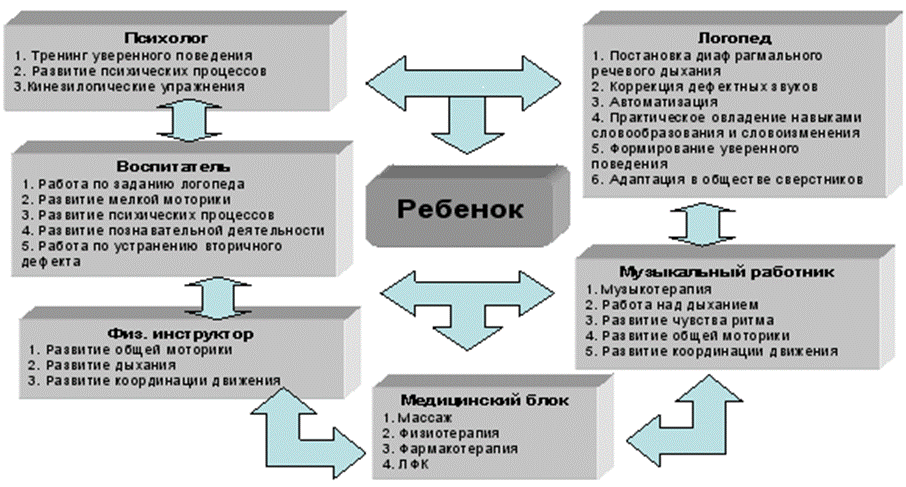 Особенности образовательной деятельности разных видов
культурных практик (смотреть «Адаптированную образовательную программу Муниципального автономного дошкольного образовательного учреждения» Детского сада комбинированного вида № 25 «Рябинка» для детей с нарушениями речи»)Способы и направления поддержки детской инициативы (смотреть «Адаптированную образовательную программу Муниципального автономного дошкольного образовательного учреждения» Детского сада комбинированного вида № 25 «Рябинка» для детей с нарушениями речи»)Особенности взаимодействия педагогического коллектива
с семьями воспитанников Концепция модернизации российского образования подчеркивает исключительную роль семьи в решении задач воспитания подрастающего поколения. Признание приоритета семейного воспитания требует иных форм взаимодействия семьи и школы. Ведущей целью взаимодействия школы с семьей является создание необходимых условий для развития доверительных, ответственных отношений с семьями учащихся, обеспечивающих целостное развитие личности школьника, повышение компетентности родителей в области воспитания. За последние годы как никогда отмечается заинтересованность родителей во всестороннем развитии и образовании своих детей. Работа с родителями должна иметь дифференцированный подход, учитывать социальный статус и микроклимат семьи, а также родительские запросы и степень заинтересованности родителей деятельностью школы.Планируя ту или иную форму работы, исходим из представлений о современных родителях, как о современных людях, готовых к обучению, саморазвитию и сотрудничеству. С учётом этого выбираем следующие требования к формам взаимодействия: оригинальность, востребованность, интерактивность.Информационно-аналитическиеанкетирование;опрос;тестирование.Наглядно-информационныеродительские клубы;мини-библиотека;информационные стенды;выпуск газеты.Познавательныеродительские гостиные;устные журналы;Досуговыепраздники;совместные досуги;акции;участие родителей в конкурсах, выставках.Важнейшим условием обеспечения целостного развития личности ребенка является развитие конструктивного взаимодействия с семьей. Ведущая цель — создание необходимых условий для формирования ответственных взаимоотношений с семьями воспитанников и развития компетентности родителей (способности разрешать разные типы педагогических ситуаций, связанных с воспитанием ребенка); обеспечение права родителей на уважение и понимание, на участие в жизни детского сада.Родителям и специалистам необходимо отказаться от привычки критиковать друг друга, научиться видеть друг в друге не средство решения своих проблем, а полноправных партнеров, сотрудников.Основные задачи взаимодействия школы с семьей:изучение отношения педагогов и родителей к вопросам развития детей, условий организации разнообразной деятельности;знакомство педагогов и родителей с лучшим опытом семейного воспитания, а также с трудностями, возникающими в семейном воспитании школьников;информирование друг друга об актуальных задачах развития детей и о возможностях школы и семьи в решении данных задач;создание в школе условий для разнообразного по содержанию и формам сотрудничества, способствующего развитию конструктивного взаимодействия педагогов и родителей с детьми;привлечение семей учащихся к участию в совместных с педагогами мероприятиях;поощрение родителей за внимательное отношение к разнообразным стремлениям и потребностям учащихся, создание необходимых условий для их удовлетворения в семье.ОРГАНИЗАЦИОННЫЙ РАЗДЕЛОписание материально-технического обеспеченияОбеспеченность методическими материалами и средствами обучения и воспитанияПрограммно-методическое обеспечение образования по разделам Речевое развитие: Е. Краузе Логопедический массаж. Артикуляционная гимнастика.Нищева Н.В. Играйка.- М., 2003.Шевченко С.Г. “Программа по подготовке к школе детей с ЗПР”- М.,2003.Т.Б. Филичева, Н.А. Чевелёва, Г.В. Чиркина Основы логопедии.Игры в логопедической работе с детьми./ Под ред. В.И. Селиверстова.- М.,1981.Иншакова О.Б. Альбом для логопеда. – М.: ВЛАДОС, 1998Богомолова А.И. Нарушение произношения у детейПознавательное развитиеЛ.Г. Петерсон, Н.П. Холина «Раз – ступенька, два – ступенька…»Л.А. Венгер «Дидактические игры и упражнения по сенсорному воспитанию»О.А. Жукова «Цвет. Форма. Размер»Психические процессы:Л.Ф. Тихомирова «Логика для дошкольников»Фомина Л.В. Развивающие занятия (внимание, память, восприятие, речь, мышление, моторика рук) – Ярославль, 2007 г.Система коррекционно-развивающих занятий по подготовке детей к школе/ автор Ю.В. Останкова – Волгоград, 2008 г.Борякова Н.Ю., Соболева А.В., Ткачева В.В. Практикум по развитию мыслительной деятельности у дошкольников с нарушениями речи. – М., 2000. Набокина Е.Л. Сказки и игры с «особым ребенком».Крюкова С.В., Слободяник Н.П.  Программа  «Давайте жить дружно!» Москва, изд.  Генезис, 2007 г.Крюкова С.В., Слободяник Н.П.  Программа  «Злюсь, боюсь, радуюсь!» Москва, изд.  Генезис, 2007 г.Я – Ты – Мы. Программа социально-эмоционального развития дошкольников. О.Л. Князева. – М.: Мозаика-Синтез, 2003.Деннисон П., Деннисон Г. Гимнастика для развития умственных способностей. – М., 2001.Крупенчук О.И. Пальчиковые игры для детей. – Спб., 2005.Семаго Н. Я., М. М. Семаго. Проблемные дети: основы диагностической и коррекционной работы психолога. – М., 2001.Кряжева Н.Л. Развитие эмоционального мира детей. Популярное пособие для родителей и педагогов. – Ярославль: Академия развития, 1996. Микляева Н.В., Микляева Ю.В. Работа педагога-психолога в ДОУ: методическое пособие. – М.: Айрис-пресс, 2005. Лютова Е.К., Монина Г.Б. Шпаргалка для взрослых: Психокоррекционная  работа с гиперактивными, агрессивными, тревожными и аутичными детьми. – М., 2000.Мамайчук И.И. Психокоррекционные технологии для детей с проблемами в развитии. – СПб, 2004. – 400 с.Е.А.Алябьева. Психогимнастика в детском саду. – М., 2003Режим дня. Расписание КНОД(смотрим индивидуальные образовательные программы)Форма организации занятий – индивидуальная. При формировании учитывается индивидуальный темп деятельности, его функциональное состояние, сходные по характеру и степени выраженности нарушения.Количество занятий, реализующих коррекционно-развивающие задачи, предусматривает проведение индивидуальных занятий.Индивидуальные занятия составляют существенную часть работы учителя-логопеда и педагога - психолога в течение каждого рабочего дня недели в целом. Они направлены на осуществление коррекции индивидуальных недостатков психофизического развития воспитанников, создающие определённые трудности в овладении программой. В индивидуальном плане отражены направления коррекционной работы, которые позволяют устранить выявленные в ходе обследования нарушения развития ребенка и пробелы в знаниях, умениях, навыках ребёнка с нарушением слуха. Структура коррекционно-развивающих занятийЗанятия построены таким образом, что один вид деятельности сменяется другим. Всего 6 блоков заданий.Блок I. Интеллектуально-развивающие игры и упражнения.Направлены на развитие памяти, внимания, мышления, воображения, восприятия.Блок II. Игры и упражнения на развитие связной речи.Направлены на развитие речи, любознательности и сообразительности.Блок III. Дыхательно-координационные упражнения.Направлены на активизацию и энергетизацию работы стволовых отделов мозга, ритмирование правого полушария, снятие мышечного напряжения.Блок IV. Симметричные рисунки.Направлены на развитие координации движений и графических навыков, активизацию стволовых структур мозга и межполушарного взаимодействия.Блок V. Графические диктанты.Направлены на развитие умений действовать по правилу и самостоятельно по заданию взрослого, а также развитие пространственной ориентировки и мелкой моторики руки.Блок VI. Пальчиковая гимнастика.Способствует развитию психических функций (вниманию, памяти, мышлению и речи), а также подвижности и гибкости кистей.1. Вводная часть – 1 мин.(организационный момент; создание положительного эмоционального фона)2. Основная часть - 20 мин.2.1. Мотивационный блок:(введение в тему; постановка задач; )2.2. Познавательный блок:(«открытие» детьми нового знания; первичное закрепление, самостоятельная работа).2.3. Игровой блок:игры (на расслабление, повышение двигательной активности, и т.д.)3. Заключительная часть– 7 мин.(подведение итогов, рефлексия, ритуал прощания.)Частота проведения индивидуальных занятий определяется характером и степенью выраженности нарушения, возрастом и индивидуальными психофизическими особенностями, продолжительность индивидуальных занятий 15 – 20 минут. Особенности традиционных событий, праздников, мероприятийВ основе лежит комплексно-тематическое планирование воспитательно-образовательной работы в МАДОУ № 25.Цель: построение  воспитательно–образовательного процесса, направленного  на  обеспечение единства  воспитательных, развивающих и обучающих целей и задач,  с учетом интеграции  на необходимом и достаточном материале, максимально приближаясь к разумному «минимуму» с учетом  контингента воспитанников, их индивидуальных и возрастных  особенностей, социального заказа родителей.Организационной основой реализации комплексно-тематического принципа построения основной образовательной программы МАДОУ№ 25 являются примерные темы (праздники, события, проекты),  которые ориентированы на все направления развития ребенка дошкольного возраста и посвящены различным сторонам человеческого бытия, а так же вызывают личностный интерес детей к:окружающей природе (Мир вокруг нас, Птицы, С добрым утром Земля  и др.);миру искусства и литературы (Сказочная неделя, Театральная неделя и др.);традиционным для семьи, общества и государства праздничным событиям (Новый год, День матери  и др.);событиям, формирующим чувство нравственности, патриотизма и гражданской принадлежности ребенка (День города,  День народного единства, День защитника Отечества, День победы и др.),сезонным явлениям (До свиданья, лето!, Осень, Зимушка-зима, Весна-красна);народной культуре и  традициям.Введение похожих тем в различных возрастных группах обеспечивает достижение единства образовательных целей и преемственности в детском развитии на протяжении всего дошкольного возраста, органичное развитие детей в соответствии с их индивидуальными возможностями.При использовании комплексно-тематического планирования учитывается следующее:указанные темы могут быть заменены другими социально и личностно значимыми для участников образовательного процесса; международными, российскими  праздниками или событиями;формы подготовки  и реализации тем  носят интегративный  характер, то есть позволяют решать задачи психолого-педагогической работы нескольких образовательных областей;формы работы по подготовке и реализации темы детей 3-5 лет могут быть использованы и при подготовке к теме для  детей 5-7 лет (например, чтение, беседы, разучивание стихотворений по теме и т.п.);одной теме уделяется не менее одной недели (оптимальный период 2 недели);тема отражается в подборе материалов, находящихся в группе и в уголках развития.Тематический принцип построения образовательного процесса позволил  ввести региональные и культурные компоненты, учитывать приоритет дошкольного учреждения.Построение всего образовательного процесса вокруг одного центрального блока дает большие возможности для развития детей. Темы помогают организовать информацию оптимальным способом. У дошкольников появляются многочисленные возможности для практики, экспериментирования, развития основных навыков, понятийного мышления.Особенности организации развивающей предметно-пространственной средыОбразовательная среда – совокупность условий, целенаправленно создаваемых в целях обеспечения полноценного образования и развития детей.Развивающая предметно-пространственная среда  – часть образовательной среды, представленная специально организованным пространством (помещениями, участком и т.п.), материалами, оборудованием и инвентарем для развития детей дошкольного возраста в соответствии с особенностями каждого возрастного этапа, охраны и укрепления их здоровья, учёта особенностей и коррекции недостатков их развития.Развивающая предметно-пространственная среда  МАДОУ № 25 соответствует основным требованиям ФГОС ДО:Насыщенность;Трансформируемость;Полифункциональность; вариативность;доступность; безопасность.Насыщенность среды должна соответствовать возрастным возможностям детей и содержанию Программы.Образовательное пространство групп, участка МАДОУ № 25 оснащено средствами обучения (в том числе техническими), соответствующими материалами, в том числе расходными, игровым, спортивным, оздоровительным оборудованием, инвентарём.Организация образовательного пространства и разнообразие материалов, оборудования и инвентаря (в здании и на участке) обеспечивают:игровую, познавательную, исследовательскую и творческую активность всех категорий воспитанников, экспериментирование с доступными детям материалами (в том числе с песком и водой);двигательную активность, в том числе развитие крупной и мелкой моторики, участие в подвижных играх и соревнованиях;эмоциональное благополучие детей во взаимодействии с предметно-пространственным окружением;возможность самовыражения детей.Трансформируемость пространства предполагает возможность изменений предметно-пространственной среды в зависимости от образовательной ситуации, в том числе от меняющихся интересов и возможностей детей.Полифункциональность материалов предполагает:возможность разнообразного использования различных составляющих предметной среды, например детской мебели, матов, мягких модулей, ширм и т. д.;наличие в группе полифункциональных (не обладающих жёстко закреплённым способом употребления) предметов, в том числе природных материалов, пригодных для использования в разных видах детской активности, в том числе в качестве предметов-заместителей в детской игре.Вариативность среды предполагает:наличие в группе различных пространств (для игры, конструирования, уединения и пр.), а также разнообразных материалов, игр, игрушек и оборудования, обеспечивающих свободный выбор детей;периодическую сменяемость игрового материала, появление новых предметов, стимулирующих игровую, двигательную, познавательную и исследовательскую активность детей.Доступность среды предполагает:доступность для воспитанников, в том числе детей с ОВЗ и детей-инвалидов, всех помещений, где осуществляется образовательный процесс;свободный доступ воспитанников, в том числе детей с ОВЗ и детей-инвалидов, посещающих группу, к играм, игрушкам, материалам, пособиям, обеспечивающим все основные виды детской активности.Безопасность предметно-пространственной среды предполагает соответствие всех её элементов требованиям по обеспечению надёжности и безопасности их использования.ДОПОЛНИТЕЛЬНЫЙ РАЗДЕЛКалендарно-тематическое планирование коррекционной логопедической работы с ребенком с нарушением слухаСистема планирования индивидуальной коррекционной работы педагога-психологаПознавательная сфера:Произвольность психических процессовВПФ: развитие аналитико-синтетической сферы:Развитие внимания:Развитие восприятия и воображения:Развитие памяти: умения - Высокий уровень активности, самостоятельности в учебной работе.-активно работать;-самостоятельности;- планировать действия и осуществлять их;-контролировать результаты учебных действий;-удерживать внимание на учебной задаче;-доводить начатую учебную задачу до конца.Умение строить простейшие обобщения, при которых после сравнения требуется абстрагироваться от несущественных признаков.Формирование элементов конструкторского мышления и конструкторских навыков.Развитие визуальной и аудиальной памяти:Л.А. Ясюкова. Методика определения готовности к школе. Прогноз и профилактика проблем обучения в начальной школе: Метод. руководство.Задачи по психолого-педагогическому сопровождению обучающихся с ОВЗ (по Бабкиной Н.В.)Высокий (выполняет самостоятельно);Средний (выполняет со стимулирующей помощью);Ниже среднего (выполняет с направляющей помощью);низкий (не сформировано).Словесно-логическое мышление: умения -классифицировать предметные картинки по принципу их обобщения.Продуктивность логических операций:Количество правильно образованных групп;Принцип образования групп (существенные или несущественные признаки).Степень вербализации:Правильное обозначение каждой группы соответствующим понятием;Умение составить предложение с этим понятием.Использовать синонимы.Л.А. Ясюкова. Методика определения готовности к школе. Прогноз и профилактика проблем обучения в начальной школе.Методика Э. Ф. Замбацявичене на основе теста структуры интеллекта Р. Амтхауэра с целью исследования уровня развития и особенностей понятийного мышления, сформированности важнейших логических операций.-Выше среднего (выполняет самостоятельно);-средний (выполняет со стимулирующей помощью);-ниже среднего (выполняет с направляющей помощью);-низкий (не сформировано).ЭВС. Развитие личностно-мотивационной сферы.Развитие познавательной активности и чувства уверенности в своих силах.О.Н. Усанова «Коррекция» ЛилияБабкина Н.В. Интеллектуальное развитие младших школьников с задержкой психического развития. Пособие для школьного психолога.Направления коррекционно-развивающих занятий с логопедом:уточнение значения используемых синтаксических конструкций; дальнейшее развитие и совершенствование грамматического оформления речи путем овладения детьми словосочетаниями, связью слов в предложении, моделями предложений различных синтаксических конструкций.Формирование связной речи:развитие навыков построения связного высказывания; программирование смысла и смысловой культуры высказывания;установление логики (связности, последовательности), точное и четкое формулирование мысли в процессе подготовки связного высказывания; отбор языковых средств, адекватных смысловой концепции, для построения высказывания в тех или иных целях общения (доказательство, рассуждение, передача содержания текста, сюжетной картины).Развитие и совершенствование психологических предпосылок к обучению:устойчивости внимания;наблюдательности (особенно к языковым явлениям);способности к запоминанию;способности к переключению;навыков и приемов самоконтроля;познавательной активности;произвольности общения и поведения.Формирование умений:- планирование предстоящей деятельности;- контроль за ходом своей деятельности (от умения работать с образцами до умения пользоваться специальными приемами самоконтроля);- работа в определенном темпе (умение быстро и качественно писать, считать; проводить анализ, сравнение, сопоставление и т.д.);- применение знаний в новых ситуациях;- анализ, оценка продуктивности собственной деятельности.Развитие и совершенствование коммуникативной готовности к обучению:умения внимательно слушать и слышать учителя-логопеда, не переключаясь на посторонние воздействия; подчинять свои действия его инструкциям (т.е. занять позицию ученика);умения понять и принять учебную задачу, поставленную в вербальной форме;умения свободно владеть вербальными средствами общения в целях четкого восприятия, удержания и сосредоточенного выполнения учебной задачи в соответствии с полученной инструкцией;умения целенаправленно и последовательно (в соответствии с заданием, инструкцией) выполнять учебные действия и адекватно реагировать на контроль и оценки учителя-логопедаФормирование коммуникативных умений и навыков, ответы на вопросы в точном соответствии с инструкцией, заданием;ответы на вопросы по ходу учебной работы с адекватным использованием усвоенной терминологии;ответы двумя-тремя фразами по ходу и итогам учебной работы (начало формирования связного высказывания);применение инструкции (схемы) при подготовке развернутого высказывания по ходу и итогам учебной работы;употребление усвоенной учебной терминологии в связных высказываниях;обращение к учителю-логопеду или товарищу по группе за разъяснением;пояснение инструкции, учебной задачи с использованием новой терминологии;развернутый отчет о последовательности выполнения учебной работы, подведение итогов занятия;формулирование задания при выполнении коллективных видов учебной работы;проведение дифференцированного опроса и оценка ответов своих товарищей (в роли руководителя различных видов учебной работы);соблюдение речевого этикета при общении (обращение, просьба, диалог: «Скажите, пожалуйста», «Спасибо», «Будьте любезны» и т.п.);составление устных связных высказываний с элементами творчества (фантазии).Используемые примерные ПрограммыН.С.Жукова, Е.Н.Мастюкова, Т.Б.Филичева «Преодоление ОНР у дошкольников», Екатеринбург, 1998г.Иншакова О.Б.        «Альбом индивидуального обследования дошкольника», М., Владос, 1998 г.Коноваленко С.В., Коноваленко В.В. Индивидуально-подгрупповые занятия. М.: Просвещение, 1998г.Каше Г.А. «Подготовка к школе детей с недостатками речи: пособие для логопеда», Москва, просвещение, 1985 г.Мельникова Е.Л. «Как обеспечить преемственность в использовании проблемно-диалогических методов в начальной и основной школе»Нищева Н.В. «Организация коррекционно-развивающей работы в младшей логопедической  группе детского сада».- СПб: ДЕТСТВО-ПРЕСС, 2004г.Нищева Н.В. «Примерная адаптированная программа коррекционно-развивающей работы в логопедической группе детского сада для детей с ТНР  с 3 до 7 лет».- СПб: Издание третье, переработанное и дополненное в соответствии с ФГОС ДО. ДЕТСТВО-ПРЕСС, 2014г.Под ред. Стребелевой Е.А.  «Комплексная диагностика детей раннего и дошкольного возраста» методическое пособие. М., 2005г.Стрельникова А.Н. Дыхательная гимнастика. М.,2005.Ткаченко Т.А.. Учим говорить правильно. Система коррекции ОНР у детей 5-6, 6-7 лет. М.: Гном-пресс,  1999г.Ткаченко  Т.А. «Коррекция фонетических нарушений у дошкольников», Москва, 2005 г.Ткаченко Т.А. «Формирование лексико-грамматических представлений», сборник упражнений и практических рекомендаций.Фадеева Ю.А., Пичугина Г.А.. «Логопедические занятия в младшей группе для детей с речевым недоразвитием: Конспекты»- М.: Книголюб, 2006г.Филичева Т.Б., Туманова Т.В.. Дети с общим недоразвитием речи. Воспитание и обучение. М., 2009г.Филичева Т.Б., Туманова Т.В.. Дети с ФФНР. Воспитание и обучение. М., 2009г.Филичева Т.Б., Чиркина Г.В. Коррекционное обучение и воспитание детей с ОНР.М., 2009г.Хабарова Т.В. «Педагогические технологии в дошкольном образовании», Детство – Пресс, 2012 г.Ястребова А.В. Лазаренко О.И. Хочу в школу. Система упражнений, формирующих речемыслительную деятельность.-М.:Арктур,2001.Интернет-ресурсы:http://logoportal.ru/- логопедический портал;http://www.boltun-spb.ru/- Логопедический сайт «Болтунишка»;http://logopedia.by/ - логопедический сайт.ПРИЛОЖЕНИЯПриложение №1ИнструментарийПродуктивная деятельность и формирование пространственной ориентировки дошкольников.Диагностика зрительного восприятия. (Методика «Какие предметы спрятаны в рисунках?» авт. Немов Р.С.)Диагностика слухового восприятия. (Методика «Воспризведение прочитанного текста с соблюдением последовательности»)Диагностика внимания:Устойчивость (Методика «Расставь знаки» - видоизмененная методика Немова Р.С.);Концентрация (Модификация метода Пьера - Рузера).Диагностика памяти:Зрительная (Методика «Тренируем память»);Слуховая (Методика «10 слов » Лурия Л.Р.)Диагностика мышления:Наглядно-действенного (Методика «Собери по образцу»);Наглядно-образного (Метод «Собери в единое целое» по представлению).Блок 2Коррекция, развитие и диагностика познавательных процессов.Коррекция, развитие и диагностика восприятияРазвитие восприятия пространства. (Упр. «Запомни и найди», «Что нарисовано»Развитие восприятия времени. (Упражнения «Быстро-долго», «Кто старше?»).Развитие восприятия цвета. (Упражнения «Нарисуй цвет», «Найди такой же цвет»).Развитие восприятия величины. (Упражнения «Спрячь игрушку»).Коррекция, развитие и диагностика внимания.Развитие устойчивости внимания. (Тест Бурдона, упражнения «Найди и вычеркни», «Запомни предмет», «Лабиринт»).Совершенствование развития устойчивости и концентрации внимания. (Упражнения «Знаковый тест», «Что получилось?»).Развитие переключаемости, распределяемости внимания. (Упражнения «Красно-чёрная таблица», «Подчеркни»).Совершенствование развития умения распределять внимание. (Упражнение «Найди одинаковые предметы»).Коррекция, развитие и диагностика памяти..Развитие зрительной памяти. (Упражнения «Запомни», «Чего не хватает?»).Совершенствование развития зрительной памяти. (Игра «Фанты»).Развитие слуховой памяти. (Упражнения «Запоминание слов и чисел», «Испорченный телефон»).Совершенствование развития слуховой памяти. (Упражнение «Запомни своё место»).Обобщённое занятие на развитие памяти. Повторение изученных упражнений.Коррекция, развитие и диагностика мышления.Развитие наглядно-действенного мышления. (Упражнения «Помоги найти портрет», «Сделай самолёт»).Развитие словесно-логического мышления. (Упражнения «Что находится справа от шкафа?», «Найди самое маленькое дерево»).Развитие словесно-логического мышления. Определение существенных признаков и несущественных. (Упражнения «Покажи одинаковые картинки», «Кто, где живёт?»).Развитие операции сравнения. (Упражнение «Сравни»).Развитие операции обобщения, анализа. (Упражнения «Что лишнее?», «Чего не хватает?»).Блок 3.Коррекция моторной деятельности.Исследование развития пластичности и выразительности движений пальцев рук, оценка тактильных ощущений. (Методика «Обведи», М. Монтессори)Оценка способности отображать эмоциональное состояние с помощью мимики и жестов. (Методика «Радость», «Печаль»)Развитие мелкой моторикиРазвитие пластичности, выразительности движений пальцев рук. (Упр. «Моя семья», «Вырежи», «Нарисуй», пальчиковая гимнастика).Развитие тонких тактильных ощущений. (Упражнения «Ощупай и слепи», «Узнай предмет на ощупь»).Развитие крупной моторики.Отображение эмоциональных состояний с помощью мимики, жестов, прикосновений, движений тела. (Упражнения «Гимнастика для глаз», «Колючий человек»).Развитие сенсорной моторики. Диагностика.Развитие расслабления по контрасту с напряжением, расслабление с фиксацией на дыхание. (Упражнения «Тяжесть-лёгкость», «Море», дыхательная гимнастика).Управление мышцами тела. (Упражнения «Зима и лето», «Солнышко»).Диагностика моторной деятельности.Блок 4.Заключительная диагностика.Диагностика восприятия.Диагностика внимания.Диагностика памяти.Диагностика мышления.Особенности организации диагностики и мониторингаПри реализации Программы проводится оценка индивидуального развития детей. Такая оценка производится педагогическим работником в рамках логопедической и психологической диагностики – выявление и изучение индивидуально-психологических особенностей детей. Мониторинг проводится с письменного разрешения родителей (законных представителей).Критерии эффективности коррекционного процесса 
в соответствии с ФГОС ДОУКритерийПоказателиИндикаторыРеализация индивидуального подходаСоставление адаптированной образовательной программы для ребенка с ОВЗ с учетом данных диагностикиНаличие адаптированных образовательных программ с оценкой хода их выполненияОбеспечение условий для самостоятельной активности ребенкаОрганизация развивающей среды, наличие в режиме дня времени и форм для самостоятельной активности детейПланирование времени в режиме дня для самостоятельной активности детей. Методические рекомендации по психолого-педагогическому сопровождению детей с разными образовательными потребностями в процессе самостоятельной активности.Виды помещенийФункциональное использованиеОснащение Кабинет логопеда, психолога- занятия по коррекции речи;- консультативная работа с родителями по коррекции речи детей;- психолго-педагогическая диагностика;- коррекционная работа с детьми;- индивидуальные консультации.Стол дидактический с комплектом развивающих пособий;Большое настенное зеркало;Стол и стулья для педагога и детей;Материал для психолого-педагогического обследования детей; логопедического обследования детей;Развивающие пособия и игры;Шкаф для методической литературы и пособий;Ноутбук; принтер/копир/сканер.Песочница, сухой бассейн, игры для развития речевого дыхания; наборы для обучения грамоте; предметные и сюжетные картинки.Групповая комната- проведение режимных моментов; - совместная и самостоятельная деятельность;- занятия в соответствии с образовательной программой;- дневной сон;- гимнастика после сна Детская мебель для практической деятельности; Игровая мебель. Атрибуты для сюжетно-ролевых игр: «Семья», «Гараж», «Парикмахерская», «Больница», «Магазин»;Уголок природы, экспериментирования;Книжный, театрализованный, изоуголок; Физкультурный уголок;Дидактические, настольно-печатные игры;Конструкторы (напольный, ЛЕГО);Методические пособия в соответствии с возрастом детей.Тумбы-кровати 9 шт.; ноутбук; магнитофон.Приемная комната (раздевалка) - информационно-просветительская работа с родителями.Информационные стенды для родителей; папки-передвижки;Выставки детского творчества.Месяц \датаТема неделиТема неделиРазвитие лексико-грамматических категорийРазвитие связной речиРазвитие  фонетико-фонематических представлений и обучение грамоте.3-я неделяСентября19-23.09.16ОсеньОсеньСогласование числительных с существительнымиКыласова  с. 40Составление рассказа  с опорой на картинку «Осень»Гомзяк  РСР с.7Звук и буква А.Колесникова  с.2-3, 1занятиеЗвук  и буква У.Колесникова,  с.6-7, 1 занятие 4-я неделяСентября26-30.09.16Фрукты. Сад Фрукты. Сад Образование относительных прилагательных.Кыласова  с. 36Составление описательного рассказа о дереве. Гомзяк  РСР с.9Звуки У-А Колесникова  с.4-5, 1 занятиеЗвук И. Буква И.Колесникова   с.8-9, 1 занятие1-я неделя октября03-07.10.16Овощи. Огород.Овощи. Огород.Согласование существительных  единственного числа с существительными.Кыласова  с. 24Пересказ русской народной сказки «Мужик и медведь» с элементами драматизации.Гомзяк  РСР с.12Звуки П-Пь. Буква П.Колесникова с.10-11, 1 занятиеЗвуки К-Кь . Буква ККолесникова  с.35-1 ч2-я неделя октября10-14.10.16Лес. Ягоды. ГрибыЛес. Ягоды. ГрибыСуществительные  множественного числа в родительном  падежеКыласова  с. 40Гомзяк  РСР с.14 Составление рассказа по сюжетной картинке «В саду».Кыласова. Пересказ рассказа В.Катаева «Грибы» с помощью опорных сигналовЗвуки Т,Ть . Буква ТКолесникова с.40-1 чЗвук  К-Т.Колесникова с.46-1 ч3-я неделя октября17-21.10.16Перелетные птицыПерелетные птицыОтносительные прилагательные.Ткаченко с.83Пересказ рассказа И.С.Соколова –Микитова «Улетают журавли» с помощью опорных  сигналов.Гомзяк  РСР с.18Звуки П-Т-ККолесникова с.50Звук О Буква ОКолесникова с.57-1 ч4-я неделя октября24-28.10.16Одежда. ОбувьОдежда. ОбувьПредлог НАЯцель с.4 Гомзяк  РСР с.14 Составление рассказа по сюжетной картинкеЗвуки Х-ХьБуква Х Колесникова с.61-1 чЗвуки К-ХКолесникова с.67-1 ч 1-я неделя ноября  01-03.11.16Откуда хлеб пришелОткуда хлеб пришелОтносительные прилагательные.Ткаченко с.83 Пересказ рассказа  Л.Н.Толстого «Косточка».Гомзяк  РСР с.20Звуки М, МьБуква МКолесникова с.82-1 чЗвук Н, Нь. Буква НКолесникова  с.87-1 ч2-я неделя ноября07-11.11.16Домашние животные и их детенышиДомашние животные и их детенышиПритяжательные прилагательныеКыласова  с. 80Составление  рассказа неудачная охота по серии сюжетных картинокГомзяк  РСР с.22Звуки Н-М Колесникова с.93-1 чЗвук и буква Б Колесникова с.98-1 ч3-я неделя ноября14-18.11.16Дикие животные и их детенышиДикие животные и их детенышиКыласова  с. 88 Предлог  ИЗ-ПОДПересказ  рассказа В.В.Бианки «Купание медвежат»Гомзяк  РСР с. 24Звуки Б-бь. Буква Б.Гомзяк  с.103-1 чЗвуки П-Б.Гомзяк  с.108-1 ч4-я неделя ноября21-25.11.16Поздняя осень. Лиственные деревьяПоздняя осень. Лиственные деревьяСогласование существительных с количественными числительными.Кыласова  с. 56Составление описательного рассказа на тему «Одежда»Гомзяк  РСР с.26Звук  и буква С. Колесникова с.8-2 чЗвук СЬ. Буква  С.Колесникова с.13-2 ч1-я неделя декабря28.11-2.12.16ЗимаЗимующие птицыЗимаЗимующие птицыПредлог ПЕРЕДКыласова  с. 73Составление  рассказа «Зимние забавы» по сюжетной картинке(образец-рассказ логопеда)Гомзяк  РСР с.28Звуки С-Сь.Буква С. Колесникова с.18-2 ч Звук и буква З. Колесникова с.23-2 ч2-я неделя декабря05-09.12.16Хвойные деревьяХвойные деревьяПредлог МЕЖДУЯцель с.43Составление рассказа « Как изготавливают мебель» по опорным словам.Гомзяк  РСР с.32Звук  Зь.Буква З Колесникова с.30 -2 чЗвуки З,ЗьБуква ЗКолесникова с.34-2 ч3-я неделя декабря 12-16.12.16ПосудаПосудаОбразование притяжательных и сложных прилагательныхЯцель с.34Пересказ рассказа Е. Пермяка «Первая рыбка»Гомзяк  РСР с.44Звук и буква Ы Колесникова  с.71-1 чГласные звуки А, У, И, Ы, ОКолесникова с.78-1 ч4-я неделя декабря19-23.12.16Новый годНовый годПритяжательные прилагательныеКыласова  с. 20Пересказ русской народной сказки « Лиса и журавль» (с элементами драматизации)Гомзяк  РСР с.36Звуки С-З  Колесникова с.39 -2 чЗвуки В-Вь.Буква В. Колесникова с.48-2 ч5-я неделя декабря26-30.01.16Зимние забавыЗимние забавыПересказ рассказа «Ёлка»Кыласова с.79Звук Э. Буква Э. Колесникова Звук Й. Буква Й Колесникова с.91 -2 ч3-я неделя января16-20.01.17Детский сад. ИгрушкиДетский сад. ИгрушкиОбразование притяжательных прилагательныхКыласова  с. 101Пересказ рассказа Б.С. Житкова «Как слон  спас хозяина от тигра»Гомзяк  РСР с.38Звуки Д,ДьБуква ДКолесникова с.55 -2 чЗвуки Т-ДКолесникова с.60 -2 ч4-я неделя января 23-27.01.17Антонимы.Лиманская с.101Составление рассказа по сюжетной картинке «семья».Гомзяк  РСР с.40Звуки Ть-Дь.Колесникова с.64-2 чЗвук Г. Буква Г. Колесникова с.71-2 ч1-я неделя февраля30.01-3.02.17Профессии и инструментыПрофессии и инструментыСуществительные  в  форме творительного падежаКыласова  с. 53Пересказ рассказа К.Нефедова «Две косы»Гомзяк  РСР с.42Звуки Г,Гь. Буква ГКолесникова с.75-2 чЗвукиГ-ККолесникова с.80-2 ч2-я неделя февраля06-10.02.17ТранспортТранспортСуществительные множественного числа , родительного падежа.Кыласова  с. 93Составление рассказа «Собака-санитар»По серии сюжетных картинокГомзяк  РСР с.45Буква Е.Колесникова с.97-2 чБуква ЯКолесникова с102 -2 ч3-я неделя февраля13-17.02.17День защитников ОтечестваДень защитников ОтечестваУпотребление существительных и глаголов в единственном и множественном числе.Лиманская с. 130Составление рассказа « Случай на улице» по сюжетной картине с придумыванием предшествующих и последующих событий.Гомзяк  РСР с.47Звук и буква  ШКолесникова с.107 -2 чЗвуки буква Ш(продолжение)Колесникова с.112-2 ч4-я неделя февраля20-24.02.17Спорт. Виды спортаСпорт. Виды спортаПредлог НАД.Яцель  С.31Пересказ сказки с опорой на предметные картинки «Как колобок свою сестрицу догонял»Кыласова  с. 96Звуки  С-ШКолесникова с.116 -2 чЗвуки С-Ш(продолжение)Колесникова с.116-2ч1-я неделя марта 27.02-03.03.17Весна Весна Образование  однокоренных слов.Гомзяк  3ч.С. 86Пересказ рассказа К.Д. Ушинского« Четыре желания»Гомзяк  РСР с.50Звук Ж.  Буква ЖКолесникова с.7-3чЗвуки Ж-ЗКолесникова с.12-3ч2-я неделя марта 06-10.03.178 марта8 мартаОбразование  однокоренных слов.Гомзяк  3ч.С. 86Составление рассказа по сюжетной картинке «Поздравляем маму»Гомзяк  РСР с.51.Звуки Ж-Ш  Колесникова с.19-3чЗвуки Ш-Ж-С-ЗКолесникова с.24-3ч3-я неделя марта13-17.03.17Животные жарких странЖивотные жарких странИзменение глаголов по временам.Лиманская с.141Составление рассказа «Скворечник» по серии сюжетных картинок.Гомзяк  РСР с.54Звук Л. Буква Колесникова с.32-3чЗвук Ль. Буква Л.Колесникова с.38-3ч4-я неделя марта20-24.03.17Согласование существительных с числительными.Лиманская с. 147Пересказ рассказа Г.А.Скребицкого« Весна» с придумыванием последующих событийГомзяк  РСР с.56Звуки Л-ЛьКолесникова с.44-3чЗвук Ц .Буква Ц.  Колесникова с.49-3ч5-я неделя  марта27-31.03.17МебельМебельОбразование синонимических рядов.Гомзяк.56 , 3чПересказ рассказаС.А.Баруздина «Страна , где мы живем» с изменением главных действующих лиц и добавлением последующих событийГомзяк  РСР с.59Звуки Ц-СКолесникова с.56-3чБуква ЮКолесникова  с.61-3ч  1-я неделя  апреля03-07.04.17КосмосКосмосОбразование существительных от глаголов.Лиманская с.105 Составление рассказа « Кто кормит нас вкусно и полезно?» из коллективного опыта.Гомзяк  РСР с.60Звук Р.  Буква РКолесникова с.65-3чЗвук Рь. Буква РКолесникова с.71-32-я неделя апреля10-14.04.17РыбыРыбыПредлог ИЗ-ЗАЯцель  С.39Составление рассказа «Дом, в котором я живу»(из личного опыта)Гомзяк  РСР с.62Звуки Р-Рь.Колесникова с.77-3чЗвуки Р-ЛКолесникова с.83-3ч3-я неделя апреля 17-21.04.17ПДДПДДПредлог  ЧЕРЕЗЯцель  С.45 Возвратные глаголы.Гомзяк.106, 3чПересказ  рассказа В.А.Сухомлинского« Стыдно перед соловушкой»Гомзяк  РСР с.64 Звук Ч .Буква Ч. Колесникова с.88-3чЗвуки Ч -Ть. Колесникова с.94-3ч4-я неделя апреля24-28.04.17Парк. Парк. Развитие навыков словообразование.Лиманская с.116Пересказ русской народной сказки « Лиса и журавль» (с элементами драматизации)Гомзяк  РСР с.36Звук Щ. Буква Щ.Колесникова с.111-3ч Звуки Щ-ЧКолесникова с.116-3ч1-я неделя мая01-05.05.17День ПобедыДень ПобедыПрилагательные сравнительной степени.Лиманская с.138Составление рассказа  «Про лето и про меня»Гомзяк  РСР с.74Звуки  Щ-ТьКолесникова с.122-3чЗвуки Щ-Ч-Сь-Ть. Колесникова с.128-3ч2-я неделя мая08-12.05.172-я неделя мая08-12.05.17ЛетоСогласование числительных с существительными в родительном падеже.Кыласова  с. 45Пересказ сказки с опорой на предметные картинки «Как колобок свою сестрицу догонял»Кыласова  с. 96Звуки Ф-Фь. Буква Ф.Колесникова с.100-3ч Звуки Ф-ВКолесникова с.106-3ч